Analýza a porovnání krajských normativů v roce 2021Úvod k principům financování regionálního školstvíNa základě novely zákona č. 561/2004 Sb., o předškolním, základním, středním, vyšším odborném 
a jiném vzdělávání (školský zákon), ve znění pozdějších předpisů, došlo od 1. ledna 2020 ke změně principů financování regionálního školství (dále jen „RgŠ“). Striktně normativní systém financování škol a školských zařízení zřizovaných krajem, obcí, nebo dobrovolným svazkem obcí se tak změnil na tzv. normativně nákladový systém financování.Od roku 2020 je pedagogická práce v mateřských, základních a středních školách, konzervatořích a školních družinách financována na základě skutečného počtu hodin přímé pedagogické činnosti realizovaného těmito školami v souladu s příslušnými rámcovými vzdělávacími programy a školní družinou v souladu s § 118 školského zákona. Pedagogická práce ve vyšších odborných školách je i nadále financována normativně na studenta v akreditovaném vzdělávacím programu, jednotné normativy pro celou ČR však centrálně stanovuje Ministerstvo školství, mládeže a tělovýchovy (dále jen „MŠMT“). Nepedagogická práce v mateřských, základních, středních a vyšších odborných školách a konzervatořích je financována normativně, jednotkou výkonu je ředitelství (právnická osoba), další pracoviště školy a třída mateřské, základní a střední školy, žák konzervatoře a student vyšší odborné školy. Základní umělecké školy jsou jako dosud financovány normativně na žáka, mění se pouze struktura normativů, které jednotně stanovilo MŠMT pro všechny kraje.Školská zařízení kromě pedagogické práce ve školních družinách jsou financována prostřednictvím krajských normativů (podrobně dále). Principy rozpisu rozpočtu přímých výdajů RgŠ územních samosprávných celků (dále jen „RgŠ ÚSC“) na rok 2021 jsou podrobně popsány v materiálu zveřejněném na webových stránkách MŠMT na adrese https://www.msmt.cz/vzdelavani/skolstvi-v-cr/ekonomika-skolstvi/principy-rozpisu-rozpoctu-primych-vydaju-regionalniho-1.Finanční prostředky stanovené pro školy a pedagogickou práci školních družin zřizovaných krajem, obcí, nebo dobrovolným svazkem obcí v roce 2021 jsou zveřejněny na webových stránkách MŠMT na adrese https://www.msmt.cz/vzdelavani/skolstvi-v-cr/ekonomika-skolstvi/financni-prostredky-stanovene-ministerstvem-pro-skoly-a-1.PRINCIPY financování ŠKOLSKÝCH ZAŘÍZENÍProstřednictvím republikových normativů jsou z rozpočtu MŠMT vyčleněného pro RgŠ ÚSC rozepisovány do rozpočtů jednotlivých krajů a hlavního města Prahy (dále jen „kraje“) pouze finanční prostředky pro školská zařízení s výjimkou finančních prostředků na pedagogickou práci školních družin.Republikové normativy podle § 161a a § 161b školského zákona stanovuje MŠMT jako roční výši výdajů připadajících na jednu rodinnou skupinu dětského domova, jedno lůžko kapacity ostatního školského zařízení pro výkon ústavní výchovy, ochranné výchovy nebo školského zařízení pro preventivně výchovnou péči, jednoho ubytovaného ve školském zařízení podle § 117 odst. 1 písm. b) školského zákona, jedno dítě, žáka nebo studenta v mateřské a základní škole a v denní formě vzdělávání ve střední škole, konzervatoři a ve vyšší odborné škole. Součástí republikových normativů je také vyjádření limitu počtu zaměstnanců připadajících na příslušnou jednotku výkonu.Do objemu neinvestičních výdajů určeného republikovými normativy jsou zahrnuty výdaje na školské služby s výjimkou pedagogické práce ve školních družinách, které poskytují například zařízení školního stravování, školská poradenská zařízení, domovy mládeže, internáty, zařízení pro zájmové vzdělávání, dětské domovy a další.Republikové normativy slouží pouze pro rozpis finančních prostředků státního rozpočtu do rozpočtů jednotlivých krajů. K rozpisu těchto rozpočtových zdrojů z rozpočtů krajů do rozpočtů jednotlivých právnických osob vykonávajících činnost školských zařízení pak slouží krajské normativy (§ 161a odst. 2 a § 161b odst. 2 školského zákona), jejichž stanovení a použití je v přenesené působnosti výkonu státní správy krajských úřadů a Magistrátu hl. m. Prahy (dále jen „krajské úřady“). Členění krajských normativů, ukazatele rozhodné pro jejich stanovení apod. stanoví vyhláška č. 310/2018 Sb., o krajských normativech, ve znění pozdějších předpisů (dále jen „vyhláška“).Předmětem tohoto materiálu je analýza a porovnání krajských normativů tak, jak je stanovily jednotlivé krajské úřady a Magistrát hl. města Prahy (dále jen „krajské úřady“) pro financování školských zařízení zřizovaných krajem, obcí či dobrovolným svazkem obcí pro rok 2021.PŘEHLED JEDNOTEK VÝKONU PRO školskÁ zařízeníŠkolní družiny – jednotkou výkonu je 1 žák ve školní družině, který je přijat k pravidelné denní docházce. Školní stravování ve školních jídelnách – jednotkou výkonu je:1 stravovaný, který se zároveň vzdělává v mateřské škole, pro něhož je v rámci školního stravování ve školní jídelně poskytován oběd a alespoň 1 předcházející nebo navazující doplňkové jídlo,1 stravovaný, který se zároveň vzdělává v základní škole, pro něhož je v rámci školního stravování ve školní jídelně poskytován oběd,1 stravovaný, který se zároveň nevzdělává v mateřské ani v základní škole, pro něhož je v rámci školního stravování ve školní jídelně poskytován oběd (tj. žáci středních škol a konzervatoří a studenti vyšších odborných škol),1 stravovaný, který se zároveň nevzdělává v mateřské ani v základní škole, pro něhož je v rámci školního stravování ve školní jídelně poskytován alespoň oběd a večeře (dále jen celodenní stravování),1 stravovaný, který se zároveň nevzdělává v mateřské ani v základní škole, pro něhož je v rámci školního stravování ve školní jídelně poskytována večeře a alespoň jedno doplňkové jídlo (dále jen celodenní stravování bez oběda).Domovy mládeže – jednotkou výkonu je 1 ubytovaný v domově mládeže, který se zároveň vzdělává:v základní škole, střední škole nebo konzervatoři,ve vyšší odborné škole.Školní kluby – jednotkou výkonu je 1 žák, kterému školní klub zajišťuje naplnění volného času zájmovou činností se zaměřením na různé oblasti.Školská poradenská zařízení (Pedagogicko-psychologické poradny, Speciálně pedagogická centra) – jednotkou výkonu je 1 dítě, žák nebo student, jemuž informační, diagnostickou, poradenskou a metodickou činnost, odborné speciálně pedagogické a pedagogicko-psychologické služby, preventivně výchovnou péči nebo pomoc při volbě vhodného vzdělávání a přípravě na budoucí povolání v předchozím školním roce zajišťovala pedagogicko-psychologická poradna, speciálně pedagogické centrum.Dětské domovy, Dětské domovy se školou – jednotkou výkonu je 1 rodinná skupina.Internáty – jednotkou výkonu je 1 ubytovaný v internátě, který se zároveň vzdělává
– v základní škole speciální, ve třídě přípravného stupně základní školy speciální, nebo ve škole samostatně zřízené podle § 16 odst. 9 školského zákona pro děti nebo žáky s těžkým zdravotním postižením,
– ve škole samostatně zřízené podle § 16 odst. 9 školského zákona pro děti nebo žáky s jiným než těžkým zdravotním postižením.Kursy pro získání základního vzdělání – jednotkou výkonu je 1 žák kurzu pro získání základního vzdělání.Střediska volného času – jednotkou výkonu je 1 dítě, žák, student, kterému středisko volného času zajišťuje naplnění volného času zájmovou činností se zaměřením na různé oblasti.PRINCIP STANOVENÍ NORMATIVůNormativ mzdových prostředků (dále jen „MP“) pro domovy mládeže, školní kluby, školská poradenská zařízení, dětské domovy, internáty, kursy pro získání základního vzdělání, jejichž činnost je realizována pedagogickými pracovníky i nepedagogickými zaměstnanci, se stanoví vztahem12 * (1/Np * Pp + 1/No * Po).Normativ MP pro školní družinu a školní stravování ve školních jídelnách, jejichž činnost je realizována pouze nepedagogickými zaměstnanci, se stanoví vztahem:12 * 1/No * Po, přičemž ukazateli rozhodnými pro stanovení krajských normativů jsou:Np  … průměrný počet jednotek výkonu připadající na 1 pedagogického pracovníka,
Pp  … průměrná měsíční výše platu pedagogického pracovníka,
No  … průměrný počet jednotek výkonu připadající na 1 nepedagogického zaměstnance,
Po  … průměrná měsíční výše platu nepedagogického zaměstnance.Výši normativu MP ovlivňují hodnoty těchto čtyř ukazatelů následovně:přímo úměrně ukazatele Pp, resp. Po,nepřímo úměrně ukazatele Np, resp. No. Poznámka: Stanovení objemu finančních prostředků na pedagogickou práci ve školních družinách provádí od roku 2020 MŠMT.Minimální personální zabezpečení k zajištění vzdělávání a školských služeb Ukazatele Np, No § 2 odst. 7 vyhlášky musí krajský úřad případně dále upravit tak, aby zajistily poskytnutí finančních prostředků ze státního rozpočtu ve výši nezbytné pro dosažení alespoň minimálního personálního zabezpečení k zajištění vzdělávání a školských služeb poskytovaných školskými zařízeními uvedeného v příloze k této vyhlášce. To platí i v případě, že krajský úřad zvyšuje ukazatele podle § 5 vyhlášky. Výše minimálního personálního zabezpečení k zajištění vzdělávání a školských služeb (dále jen „MPZ“) poskytovaných školskými zařízeními zřizovanými krajem, obcí nebo svazkem obcí je stanovena v příloze vyhlášky a stanovuje se pro školní kluby, střediska volného času a zařízení pro školní stravování.Stanovení opravných koeficientů podle § 4 vyhláškyPodle § 4 odst. 2 vyhlášky mohou krajské úřady stanovit k normativům pro speciálně pedagogická centra opravné koeficienty podle druhu znevýhodnění.Podle § 4 odst. 3 vyhlášky mohou krajské úřady stanovit k normativům pro dětské domovy opravné koeficienty zohledňující počty rodinných skupin v dětském domově nebo v dětském domově se školou.Podle § 4 odst. 5 vyhlášky lze krajský normativ pro jednotku výkonu podle § 1 písm. e) vynásobit opravným koeficientem stanoveným jako podíl průměrného počtu uvařených jídel za jeden pracovní den v měsíci říjnu probíhajícího školního roku a celkového počtu zapsaných ke stravování v probíhajícím školním roce.Ostatní neinvestiční výdajeČerpání ostatních neinvestičních výdajů (dále jen „ONIV“) se řídí § 160 odst. 1 písm. c), d) a odst. 2 školského zákona.Mzdové prostředkyKrajský normativ MP se zvlášť uvádí ve výši mzdových prostředků připadajících na jednotku výkonu v členění na pedagogické pracovníky a nepedagogické zaměstnance.ANALÝza krajských normativůV roce 2021 byl proveden hlubší rozbor krajských normativů. Kromě normativů je předmětem analýzy i srovnání metodik jednotlivých krajských úřadů, a to v oblasti opravných koeficientů k normativům či MPZ. Opravné koeficienty mohou krajské úřady používat pro zařízení školního stravování, speciálně pedagogická centra nebo dětské domovy. MPZ se pak podle vyhlášky o krajských normativech stanovují pro zařízení školního stravování, střediska volného času a školní kluby.Výši krajských normativů MP ovlivňují čtyři ukazatele, a to buď přímo úměrně (průměrný plat) nebo nepřímo úměrně (počet jednotek výkonu na jednoho zaměstnance) - viz výše. Meziroční změny krajských normativů tak byly porovnány z pohledu jak jednotlivých ukazatelů samostatně, tak i v celku.V roce 2021 byly prostředky na platy pedagogických pracovníků zvýšeny o 9 % a nepedagogických zaměstnanců o 4,3 %. Toto zvýšení bylo promítnuto také do republikových normativů, následně pak krajské úřady promítaly zvýšení i do ukazatelů Pp a Po. Analýza se tak zaměřuje i na tento vliv, zohledňující zvýšení prostředků na platy zaměstnanců ve školských zařízeních. Pro rok 2021 byl republikový normativ pro rodinnou skupinu dětského domova v ukazateli ONIV oproti roku 2020 výrazně a jednorázově navýšen. Proto i toto zvýšení bylo předmětem podrobnější analýzy. Rok 2020 byl ovlivněn pandemií Covid-19, v důsledku čehož došlo v některých školských zařízeních k meziročnímu poklesu jednotek výkonu rozhodných pro stanovení objemu finančních prostředků. Proto bylo doporučeno krajským úřadům na tuto situaci reagovat i při stanovení krajských normativů, tj. bylo doporučeno krajským úřadům, aby při rozpisu rozpočtu RgŠ ÚSC na rok 2021 pro školská zařízení školního stravování nevyužívaly možnost stanovení opravného koeficientu podle § 4 odst. 5 vyhlášky a pro střediska volného času stanovily normativy na tzv. potencionálního klienta.Krajské normativy dále slouží ke stanovení normativů pro soukromé a církevní školství. MŠMT je povinno v souladu se zákonem č. 306/1999 Sb., o poskytování dotací soukromým školám, předškolním a školským zařízením, ve znění pozdějších předpisů, stanovit normativy i pro školská zařízení jako roční objem neinvestičních výdajů připadajících na 1 dítě, žáka či studenta ve srovnatelné školské službě. Krajské normativy z roku 2021 budou použity pro stanovení normativů pro soukromá školská zařízení pro rok 2022. Zdrojem dat pro porovnání jsou krajské normativy pro rok 2021, které krajské úřady zveřejňují na základě § 7 odst. 1 vyhlášky nejpozději 30 dnů od obdržení rozpisu rozpočtu z MŠMT. Číselné údaje v tomto materiálu jsou platné k 10. březnu 2021 a nezahrnují změny, ke kterým došlo případnými úpravami rozpisu rozpočtu v jednotlivých krajích v průběhu roku.Školní stravování ve školních jídelnáchKrajské normativy školního stravování ve školních jídelnách v MŠ, ZŠ, SŠ, KON a VOŠ nastavily všechny krajské úřady jako funkční závislosti nebo jako soubory na sebe spojitě navazujících funkčních závislostí. U celodenního stravování mají dva krajské úřady (Karlovarského a Ústeckého kraje) stanoveny normativy jedním normativem, zbylé kraje mají normativy stanoveny jako funkční závislosti nebo jako soubory na sebe spojitě navazujících funkčních závislostí na výkonech.V ukazatelích Np a No provedly některé krajské úřady drobné meziroční změny. Do ukazatelů Pp a Po pak zpravidla všechny krajské úřady promítly meziroční zvýšení prostředků na platy. V tomto ohledu se mírně vymyká Středočeský kraj, ve kterém došlo k promítnutí nižšího meziročního zvýšení prostředků na platy nepedagogických zaměstnanců (zvýšení o 3,6 %), protože měl v roce 2020 ve srovnání s ostatními kraji stanoven průměrný plat vyšší, než je úroveň celorepublikového průměru. Při stanovení normativů zohlednily krajské úřady MPZ různým způsobem. V některých případech všechny stanovené normativy splňují MPZ, v jiných případech je MPZ splněno od určitého počtu strávníků:Normativy pro stravování v mateřské škole MPZ splněn ve čtyřech krajích (hl. m. Praha, Jihočeský, Plzeňský, Moravskoslezský). Ve zbylých krajích je splněn MPZ od počtu 23 stravovaných včetně, nebo od menšího počtu strávníků.Normativy pro stravovaní v základní školeMPZ splněn ve dvou krajích (hl. m. Praha, Moravskoslezský). Ve zbylých krajích je splněn MPZ od počtu 25 stravovaných včetně, nebo od menšího počtu strávníků.  Normativy pro stravování ve střední škole, konzervatoři a vyšší odborné školeMPZ splněn  ve dvou krajích (hl. m. Praha, Moravskoslezský). Ve zbylých krajích je splněn MPZ od počtu 26 stravovaných včetně, nebo od menšího počtu strávníků. Normativy pro celodenní stravovaní a celodenní stravovaní bez obědaMPZ splněn ve čtyřech krajích (Jihočeský, Plzeňský, Karlovarský a Moravskoslezský). Ve zbylých krajích je splněn MPZ od počtu 30 stravovaných včetně, nebo od menšího počtu strávníků.Domovy mládežePro ubytované žáky ZŠ, SŠ a KON mají všechny krajské úřady normativy stanoveny jako funkční závislost, případně jako na sebe navazující funkční závislosti. Pro ubytované studenty VOŠ mají dva krajské úřady (hl. m. Praha a Karlovarský) stanoven jeden normativ, ostatní kraje mají normativy stanoveny jako funkční závislost, případně jako na sebe navazující funkční závislosti.V ukazatelích Np a No provedly některé krajské úřady drobné meziroční změny. Do ukazatelů Pp a Po pak všechny kraje promítly meziroční zvýšení prostředků na platy. Pokud je promítnuto v některém kraji nižší meziroční zvýšení platů, je to v případech, kdy krajský úřad měl v předchozím roce ve srovnání s ostatními krajskými úřady stanoven průměrný plat na úrovni republikového průměru, případně vyšší.InternátyVe všech krajích (s výjimkou Karlovarského, který internáty nemá) je stanoven jeden normativ. V ukazatelích Np a No provedly tři krajské úřady drobné meziroční změny. Do ukazatele Pp všechny krajské úřady promítly meziroční zvýšení prostředků na platy, z toho sedm krajských úřadů ukazatel Pp zvýšilo o 10 až 14 %, krajský úřad Jihočeského kraje pak o 19 %. Do ukazatele Po všechny krajské úřady (kromě Jihomoravského) promítly meziroční zvýšení prostředků na platy, z toho dva krajské úřady provedly výrazné zvýšení (Liberecký o 17 %, Jihočeský o 18,6 %), a tím stanovily tento ukazatel nad průměrem ČR. V Jihomoravském kraji byl v roce 2020 stanoven tento ukazatel nad úrovní průměru ČR, nyní je na podprůměrné výši.Školní družinyJedenáct krajských úřadů má normativy nastaveny jednou hodnotou, zbylé mají normativy stanoveny jako funkční závislost, případně jako na sebe navazující funkční závislosti. Devět krajských úřadů zachovalo stejný ukazatel No jako v loňském roce. Ve Středočeském kraji se ukazatel No meziročně mírně navýšil (o necelé 1 %), v Pardubickém kraji se ukazatel No snížil (o 12 %), v Moravskoslezském kraji se ukazatel No snížil (o 72,2 %). V hl. m. Praha se navýšil ukazatel No o 20,4 až 20,7 % (ukazatel je v tomto kraji daný funkční závislostí). Karlovarský kraj navýšil ukazatel No ze všech krajů nejvíce (o 100 %). V ukazateli Po pak dvanáct krajských úřadů promítlo meziroční zvýšení prostředků na platy, z toho krajský úřad Ústeckého kraje zvýšil ukazatel Po o 13,6 % a krajský úřad Pardubického kraje o 21,6 %. Krajský úřad Královéhradeckého kraje ukazatel Po nezměnil, přičemž nedošlo ani ke změně ukazatele No, tedy normativ je ve stejné výši jako v roce 2020. Krajský úřad Jihomoravského kraje ukazatel Po snížil o 21,5 % (v roce 2020 stanoven ukazatel Po druhý nejvyšší v ČR, v roce 2021 je druhý nejnižší). Školní kluby Dva krajské úřady mají pro účastníky stanoven jeden normativ (Jihočeský a Karlovarský), ostatní krajské úřady mají normativy pro školní kluby stanoveny jako funkční závislost, případně jako na sebe navazující funkční závislosti. V ukazatelích Np a No provedly některé krajské úřady meziroční změny. Snížení ukazatele Np oproti loňskému roku provedly tři krajské úřady, dva krajské úřady ukazatel Np navýšily pro určité jednotky výkonu. Snížení ukazatele No oproti loňskému roku provedly dva krajské úřady, jeden krajský úřad ukazatel No navýšil. Krajský úřad Středočeského kraje stanovil jen ukazatel Np. Dvanáct krajských úřadů zvýšilo ukazatel Pp minimálně o 9 %. Krajský úřad Karlovarského kraje měl v roce 2020 ukazatel Pp nejvyšší, v roce 2021 jej zvýšil pouze o 3,3 %, i přesto má tento ukazatel v nadprůměrné výši. Krajský úřad Jihomoravského kraje ukazatel Pp zvýšil o 7,4 %, má jej tak stejně jako v roce 2020 přibližně ve výši průměru v ČR. Všechny krajské úřady navýšily meziročně ukazatel Po minimálně o 4 %, dva krajské úřady zvýšily ukazatel Po výrazněji (Karlovarský o 13,6 % a Pardubický o 21,6 %). Oba tyto krajské úřady měly v loňském roce stanoveny průměrné platy nepedagogických zaměstnanců pod úrovní průměru. MPZ zakomponovalo do stanovených normativů sedm krajských úřadů (hl. m. Praha, Plzeňský, Liberecký, Královéhradecký, Vysočina, Olomoucký a Moravskoslezský). Šest krajských úřadů má stanoveny normativy tak, že MPZ splňují od určitého počtu účastníků. Od počtu 66 účastníků včetně pak již MPZ splňují normativy ve všech krajích.Krajský úřad Zlínského kraje stanovil normativ pro školní klub v rozporu s vyhláškou, neboť použil jinou jednotku výkonu – žáci v pravidelné činnosti jsou přepočítáváni podle počtu hodin ve školním klubu (1 žák = 25 hodin činnosti týdně). Do dalšího zpracování vč. stanovení normativů pro soukromé a církevní školství nebyly normativy Zlínského kraje zahrnuty.Pedagogicko-psychologické poradnyVšechny krajské úřady stanovily normativy jedním normativem.Rok 2020 vzhledem k pandemické situaci částečně ovlivnil činnost pedagogicko-psychologických poraden (dále jen „PPP“). Pro financování je rozhodným údajem počet klientů, kterým PPP v předcházejícím školním roce poskytovaly služby. Pro rok 2021 tak byl rozhodný údaj za školní rok 2019/2020, kdy v jarních měsících došlo k uzavření škol. V důsledku pandemie Covid-19 však byl i menší zájem o služby PPP. Z důvodu, aby v roce 2021 byla zachována dostatečná úroveň finančních prostředků pro PPP, doporučilo MŠMT krajským úřadům upravit ukazatele rozhodné pro stanovení normativů. Většina krajských úřadů tak oproti roku 2020 snížila hodnoty ukazatelů Np a No, dva krajské úřady ukazatel Np zvýšily (Ústecký o 11,8, Liberecký o 23,6), krajský úřad Jihomoravského kraje ponechal ukazatel Np beze změny. Podrobně viz následující graf. Snížení ukazatelů Np a No znamená, že na jednoho pedagogického pracovníka či nepedagogického zaměstnance je normován menší počet klientů, a tím je možno zajistit srovnatelnou výši finančních prostředků jako v roce 2020 i pro menší počet klientů. Změna ukazatele Np roku 2021 oproti roku 2020 absolutně: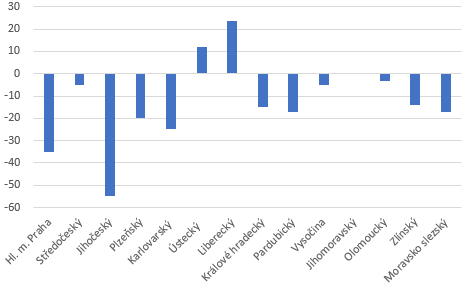 Změna ukazatele No roku 2021 oproti roku 2020 absolutně: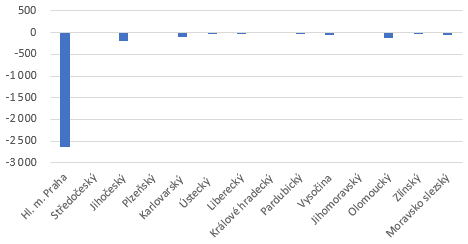 V ukazatelích Pp a Po pak všechny krajské úřady promítly meziroční zvýšení platů. Liberecký výrazně navýšil ukazatel Po (o 29,6 %), důvodem je pravděpodobně skutečnost, že v loňském roce nastavil nejnižší plat nepedagogických zaměstnanců ze všech krajských úřadů. Porovnání MP pedagogických pracovníků roku 2021 oproti roku 2020: Největší meziroční nárůst MP pedagogických pracovníků byl zaznamenán u Jihočeského kraje (nárůst o 1 766 Kč/klienta, tj. o 61 %), důvodem je výrazné snížení ukazatele Np. Nejmenší meziroční nárůst MP pedagogických pracovníků byl zaznamenán v Ústeckém kraji (nárůst o 64 Kč/klienta, tj. o 2 %), důvodem je zejména zvýšení ukazatele Np. Meziroční pokles MP pedagogických pracovníků má jediný krajský úřad, a to Liberecký (pokles o 57 Kč/klienta, tj. o 2 %). Důvodem je zvýšení ukazatele Np. Podrobně viz následující graf.Změna MP pedagogických pracovníků absolutně v Kč/klienta):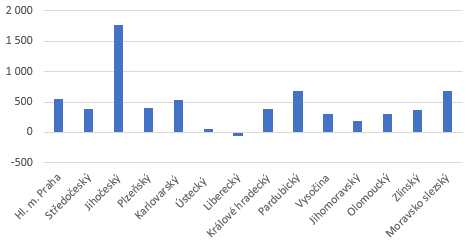 Porovnání MP nepedagogických zaměstnanců roku 2021 oproti roku 2020: Největší meziroční nárůst MP nepedagogických zaměstnanců je u hl. m. Prahy (nárůst o 310 Kč/klienta, tj. o 300 %), důvodem je výrazné snížení ukazatele No. Nárůst MP nepedagogických zaměstnanců absolutně v Kč/klienta: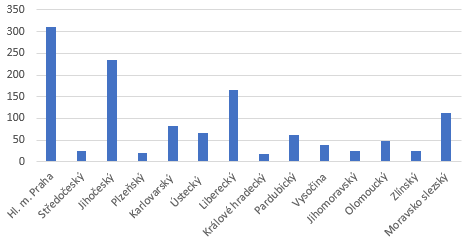 Normativ MP v roce 2021 v Kč/klienta: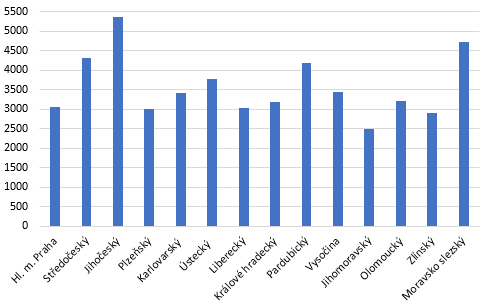 Speciálně pedagogická centraPro speciálně pedagogická centra (dále jen „SPC“) lze k normativu stanovit opravný koeficient, který může zohlednit druh znevýhodnění.Normativ bez opravného koeficientu stanovilo sedm krajských úřadů: hl. m. Praha, Plzeňský, Ústecký, Pardubický, Vysočina, Jihomoravský a Olomoucký (z toho šest krajských úřadů stanovilo normativ jednou hodnotou). Krajský úřad Zlínského kraje stanovil dva různé normativy (tj. opravné koeficienty neuvádí). Krajský úřad Ústeckého kraje jako jediný má stanoven normativy jako funkční závislost na výkonech (pro další zpracování jsou použity hodnoty pro 500 klientů). Zbylé krajské úřady stanovily opravné koeficienty podle druhu znevýhodnění (Středočeský, Jihočeský, Karlovarský, Liberecký, Královéhradecký a Moravskoslezský). Liberecký tak stanovil celkem sedm normativů, Moravskoslezský šest normativů, Královéhradecký pět normativů, Jihočeský tři normativy a Středočeský dva normativy.Použití opravného koeficientu je v těchto krajích rozdílné. Jihočeský, Liberecký a Královéhradecký krajský úřad započítávají opravný koeficient do MP i ONIV, ostatní krajské úřady jej započítávají pouze do MP. Podobně jako v případě PPP ovlivnila pandemie Covid-19 i činnost speciálně pedagogických center, což se projevilo poklesem výkonů rozhodných pro stanovení objemu finančních prostředků na činnost SPC pro rok 2021. Proto i u SPC bylo doporučeno upravit normativy podle skutečné potřeby zařízení. Např. snížení ukazatelů Np a No znamená, že na jednoho pedagogického pracovníka či nepedagogického zaměstnance je normován menší počet klientů, a tím je možno zajistit srovnatelnou výši finančních prostředků jako v roce 2020. Ukazatel Np se výrazně meziročně snížil v Karlovarském kraji, a to o 115, v Ústeckém kraji se snížil ukazatel Np o 10, v Pardubickém kraji se zvýšil ukazatel Np o 6, v Moravskoslezském kraji se zvýšil ukazatel Np o 8, v Libereckém kraji se zvýšil ukazatel Np o 1. Ukazatel No se výrazně snížil v kraji Ústeckém (o 136) a Zlínském (o 185). V Kraji Vysočina se též snížil ukazatel No, a to o 50. V Pardubickém kraji se zvýšil ukazatel No o 43, v Moravskoslezském kraji se zvýšil ukazatel Np o 34. Podrobně viz následující graf.Změna ukazatele Np roku 2021 oproti roku 2020 absolutně: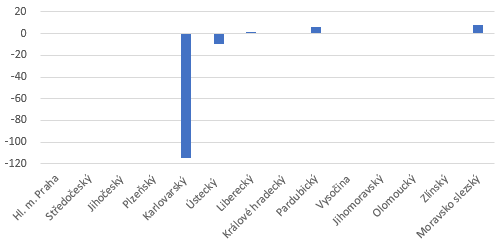 Změna ukazatele No roku 2021 oproti roku 2020 absolutně: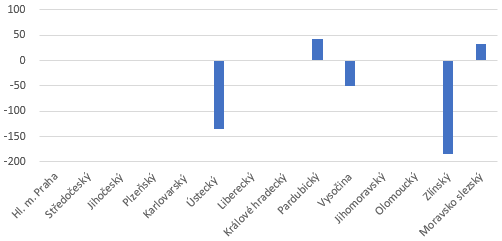 Největší meziroční nárůst ukazatelů Pp a Po vykazuje Ústecký kraj. Ukazatel Pp se zvýšil o 13 280 Kč (tj. o 42 %), ukazatel Po se zvýšil o 12 677 Kč (tj. o 77 %). Tento výrazný nárůst navazuje na změnu mezi roky 2020 a 2019, kdy krajský úřad Ústeckého kraje meziročně snížil ukazatel Pp o 17,5 % a ukazatel Po o 21,2 %. Tyto dvě změny ukazatelů Pp a Po způsobily, že v Ústeckém kraji je v roce 2021 normován nejvyšší průměrný plat pedagogických pracovníků i nepedagogických zaměstnanců ve srovnání s ostatními kraji (zatímco v roce 2020 měl stanoven oba tyto průměrné platy nejnižší ze všech krajů). Porovnání MP pedagogických pracovníků roku 2021 oproti roku 2020: Největší meziroční nárůst MP pedagogických pracovníků je u Karlovarského kraje (nárůst o 1 622 Kč, tj. o 87,8 %), důvodem je již uvedené výrazné snížení ukazatele Np. Meziroční pokles MP pedagogických pracovníků nevykazuje žádný z krajů. Podrobně viz následující graf.Nárůst MP pedagogických pracovníků absolutně v Kč/klienta: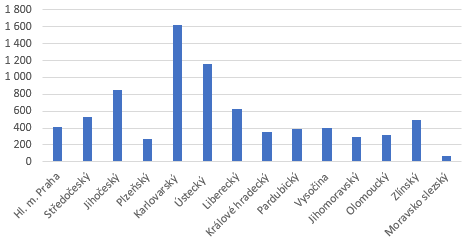 Porovnání MP nepedagogických zaměstnanců roku 2021 oproti roku 2020: Největší meziroční nárůst MP nepedagogických zaměstnanců vykazuje Ústecký kraj (nárůst o 887 Kč, tj. o 173,5 %). Mírný meziroční pokles MP nepedagogických zaměstnanců vykazují dva kraje (pokles o 1 % Pardubický kraj a pokles o 5 % Moravskoslezský kraj). Meziroční porovnání MP nepedagogických zaměstnanců nelze stanovit pro kraje Středočeský a Plzeňský, oba tyto kraje v roce 2020 neměly stanoven normativ MP nepedagogických zaměstnanců. Podrobně viz následující graf.Změna MP nepedagogických zaměstnanců absolutně v Kč/klienta: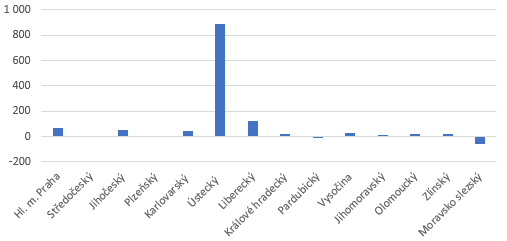 Normativ MP bez specifikace postižení v roce 2021 v Kč/klienta: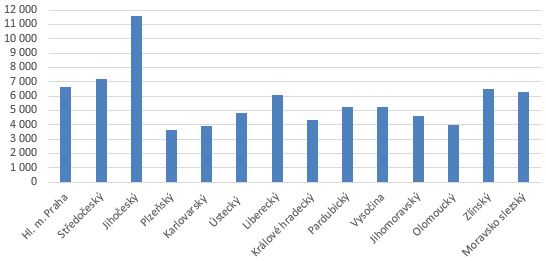 Poznámka: Do grafu byl použit nižší normativ Zlínského kraje (nižší normativ je vytyčen pro více druhů postižení než vyšší normativ). Dětské domovyOd roku 2020 je jednotkou výkonu rodinná skupina. Tato jednotka výkonu však neumožnila zohlednit velikost (tj. počet rodinných skupin) dětského domova. Od roku 2021 tak lze stanovit opravné koeficienty a zohlednit tak počet rodinných skupin. Možnost stanovit opravný koeficient využily nově čtyři krajské úřady (Liberecký, Královéhradecký, Zlínský a Moravskoslezský). Použití opravného koeficientu je však rozdílné. Pouze krajský úřad Libereckého kraje aplikuje opravný koeficient na MP i ONIV, ostatní krajské úřady jej aplikují pouze na MP.Krajský úřad Libereckého kraje tak stanovil celkem pět normativů, krajský úřad Moravskoslezského kraje čtyři normativy, krajský úřad Zlínského kraje tři normativy a krajský úřad Královéhradeckého kraje dva normativy. Ostatních deset krajských úřadů má tedy stanoven stejný normativ pro všechny velikosti dětských domovů.V ukazatelích Np a No provedly některé krajské úřady drobné meziroční změny. Do ukazatele Pp třináct krajských úřadů promítlo meziroční zvýšení prostředků na platy, ukazatel Pp navýšily tyto krajské úřady v rozpětí od 9 % do 13 %. Krajský úřad Jihomoravského kraje navýšil ukazatel Pp nejméně, a to o 4,3 % (v roce 2021 má stanoven ukazatel Pp jako nejnižší v ČR). Do ukazatele Po jedenáct krajský úřadů promítlo meziroční zvýšení prostředků na platy, ukazatel Po navýšily tyto krajské úřady v rozpětí od 4 do 6,4 %. Krajský úřad Středočeského kraje navýšil ukazatel Po ze všech krajských úřadů nejméně (o 2,7 %), krajský úřad Libereckého kraje navýšil ukazatel Po nejvíce (o 28,9 %). Krajský úřad Královéhradeckého kraje navýšil ukazatel Po o 9,2 %. V roce 2020 činil republikový normativ ONIV 16 000 Kč. Pro rok 2021 byl republikový normativ ONIV jednorázově navýšen na 57 536 Kč (tj. o 41 536 Kč). Z tohoto činí zvýšení o 36 706 Kč mimořádné a jednorázové navýšení ONIV v souvislosti se zvýšenými výdaji po dobu nouzového stavu vyhlášeného v kontextu epidemie Covid-19. Dále byl ukazatel ONIV zvýšen z důvodu zrušení tzv. karenční doby a s tím spojené povinnosti vyplácení náhrad za první tři dny nemoci zaměstnanců školských zařízení.Výrazná meziroční změna ONIV v republikových normativech se projevila i v meziročním nárůstu ONIV v krajských normativech ve 12 krajích (viz graf níže). V tomto ohledu se vymykají dva kraje (Středočeský a Plzeňský). Krajský úřad Středočeského kraje stanovil v roce 2020 ONIV ve výši 30 496 Kč na rodinnou skupinu, tj. vysoko nad průměrem (ve výši 14 328 Kč) na rodinnou skupinu. Proto pravděpodobně stejnou výši ONIV ponechal i v roce 2021. Krajský úřad Plzeňského kraje měl v loňském roce nastaven normativ ONIV jako druhý nejnižší ze všech krajů, letos jej zvýšil o 3 465 Kč na rodinnou skupinu a v porovnání s ostatními kraji má letos normativ ONIV nejnižší. Nárůst ONIV absolutně roku 2021 oproti roku 2020 v Kč/rodinnou skupinu: 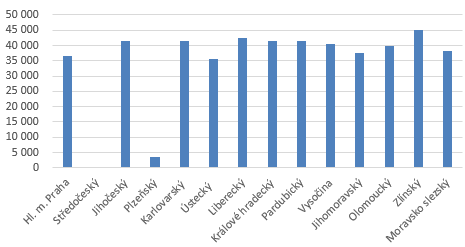 Dětské domovy se školouDětské domovy se školou zřizují tři kraje (Ústecký, Jihomoravský a Zlínský). Jediný krajský úřad Zlínského kraje nově upravil normativ koeficientem podle celkového počtu rodinných skupin v daném zařízení a stanovil tak celkem tři normativy (opravné koeficienty započítává pouze do MP). Krajské úřady Jihomoravský a Zlínský stanovily normativ jednou hodnotou a stanovený normativ je ve stejné výši pro dětský domov a dětský domov se školou. Krajský úřad Ústeckého kraje stanovil pro dětské domovy se školou nižší normativ ve srovnání s normativem pro dětské domovy, (nastavil pro dětské domovy se školou oba ukazatele Np i No vyšší a ONIV nižší).Střediska volného časuV roce 2021 stanovily čtyři krajské úřady (hl. m. Praha, Jihočeský, Plzeňský a Karlovarský) normativ na „skutečného“ účastníka. Jihočeský a Karlovarský stanovily jednu hodnotu normativu. Hl. m. Praha a Plzeňský stanovily normativy jako funkční závislost. Deset krajských úřadů stanovilo normativ na tzv. potencionálního účastníka, v roce 2020 to bylo sedm krajských úřadů. Tedy některé krajské úřady, které v předchozích letech stanovovaly normativy na „skutečného“ účastníka, akceptovaly doporučení MŠMT a z důvodu eliminace meziročního poklesu výkonů vlivem pandemie Covid-19 přešly na tzv. potencionálního účastníka. Krajský úřad Královéhradeckého a Jihomoravského kraje stanovil jednu hodnotu normativu a ostatní krajské úřady funkční závislost.Krajské úřady, které stanovují normativy na skutečné počty účastníků, používají zcela odlišné metodiky:Hl. m. Praha určuje počet účastníků váženým aritmetickým průměrem účastníků vykázaných v rámci pravidelné a nepravidelné činnosti, kdy je započtena váha 95 % účastníků v rámci pravidelné činnosti a 5 % účastníků v rámci nepravidelné činnosti (hodnota z příležitostné činnosti).Jihočeský vychází pouze z počtu žáků a studentů v pravidelné činnosti.V Plzeňském k účastníkům v pravidelné činnosti připočítávají ostatní činnosti přepočtené určitým koeficientem. Do počtu výkonů rozhodných pro stanovení výše finančních prostředků pro dané středisko volného času (dále jen „SVČ“) se tak promítají i počty účastníků v příležitostné činnosti, ve vzdělávacích programech navazujících na RVP, ve spontánní činnosti, v táborové činnosti (počet osobodní) a v soutěžích.Karlovarský vychází z vykázaného počtu dětí, žáků a studentů v pravidelné činnosti. Všechny krajské úřady s výjimkou Královéhradeckého navýšily ukazatel Pp v rozmezí 8,5 až 10 %. Královéhradecký navýšil tento ukazatel o 14,5 %, v roce 2020 měl stanoven průměrný plat pedagogických pracovníků pod úrovní průměru ČR. Ukazatel Po navýšilo jedenáct krajských úřadů o 4 až 6 %. Dva krajské úřady zvýšily průměrný plat nepedagogických zaměstnanců o 3,3 a 3,6 % (v obou případech byly v předchozím roce ve srovnání s ostatními kraji stanoveny průměrné platy nepedagogických zaměstnanců nad úrovní průměru ČR). Královéhradecký navýšil ukazatel Po o 9,2 % (v předchozím roce měl ve srovnání s ostatními krajskými úřady stanoven průměrný plat nepedagogických zaměstnanců pod úrovní průměru ČR).V případě, že je SVČ jedinou činností právnické osoby, uplatňuje krajský úřad MPZ, které má zajistit minimálně 2,5 úvazku pedagogických pracovníků (vč. ředitele) a 1 úvazek nepedagogického zaměstnance.Zda krajské normativy splňují MPZ, je možné posoudit pouze v případě, že krajský úřad stanovil normativ na skutečného účastníka, tedy toto lze posoudit pouze u čtyř krajů. Hl. m. Praha, Jihočeský a Plzeňský kraj mají stanoveny normativy tak, že již splňují MPZ. Karlovarský kraj má stanoveny normativy tak, že MPZ je splněno u pedagogických pracovníků od 325 účastníků a u nepedagogických zaměstnanců od 220 účastníků. U menších SVČ pak je zjevně počet financovaných úvazků dorovnán krajským úřadem na MPZ dodatečně, neboť všechny tyto menší zařízení vykazují počet zaměstnanců odpovídající MPZ (s jednou výjimkou, kdy má SVČ pedagogického pracovníka na dohodu).Krajské normativy pro střediska volného času vzhledem k rozdílnosti stanovení jednotky výkonu a také proto, že stanovení ukazatelů Np a No je pravděpodobně ovlivněno z důvodu Covidu-19, není zahrnuto jejich porovnání. Kursy pro získání základního vzděláníOsm krajských úřadů má stanoveno normativy pro kursy pro získání základního vzdělání. Tyto krajské úřady mají stanoven jeden normativ. Královéhradecký a Pardubický krajský úřad stanovil normativ pouze pro pedagogické pracovníky.V ukazatelích Np a No nebyly provedeny žádné meziroční změny. Do ukazatelů Pp promítlo sedm krajských úřadů meziroční zvýšení platů v rozmezí od 9 do 11,7 %. Jihomoravský navýšil ukazatel Pp ze všech krajů nejméně (o 7,6 %). Důvodem je nejspíš skutečnost, že v loňském roce měl Jihomoravský kraj nejvyšší průměrný plat pedagogických pracovníků v ČR. Do ukazatelů Po promítly kraje meziroční zvýšení platů o 4 až 5 %. Závěr:V roce 2021 krajské úřady podruhé stanovovaly normativy pouze pro školská zařízení, resp. rok 2021 je druhým rokem, kdy jsou prostředky na činnost škol a pedagogickou práci ve školních družinách stanovovány z úrovně MŠMT. U některých školských zařízení byly v roce 2020 stanoveny jiné jednotky výkonu než v předcházejících letech. Krajské úřady tedy od roku 2020 měnily metodiku stanovení krajských normativů u dětských domovů, které měly dříve jednotku výkonu lůžko zapsané kapacity, a nyní mají rodinnou skupinu. Další změnou u dětských domovů je to, že od roku 2021 lze stanovovat opravné koeficienty podle počtu rodinných skupin. U školských poradenských zařízení došlo ke sjednocení jednotky výkonu na klienta, kterému byla poskytnuta péče v předcházejícím školním roce. A také bylo nutno stanovit normativy pro nepedagogickou práci ve školních družinách. Kromě toho bylo zavedeno MPZ.V roce 2021 pak bylo stanovení krajských normativů výrazně ovlivněno pandemií Covid-19, v důsledku které došlo v některých školských zařízeních k meziročnímu poklesu jednotek výkonu rozhodných pro stanovení objemu finančních prostředků pro rok 2021. Z důvodu eliminace vlivu pandemie všechny krajské úřady u zařízení školního stravování nestanovily opravný koeficient zohledňující počet uvařených jídel v měsíci říjnu 2020 a většina krajských úřadů použila pro SVČ jednotku výkonu tzv. potencionálního klienta. Možnost stanovit opravné koeficienty k normativům využívají jen některé krajské úřady. Možnost nově stanovit opravný koeficient pro počet rodinných skupin dětského domova využily celkem čtyři krajské úřady, ostatní krajské úřady stanovily stejný normativ pro všechny velikosti dětských domovů. Zohlednění druhu znevýhodnění v případě speciálně pedagogických center využilo celkem sedm krajských úřadů. Započítávání opravných koeficientů k normativům pro dětské domovy, dětské domovy se školou a speciálně pedagogická centra je v krajských metodikách většiny krajů uváděno různým způsobem. Některé krajské úřady používají opravný koeficient pouze u MP, některé i u ONIV. Při započítání opravných koeficientů k normativům tak nebylo v některých případech zcela zřejmé, jak krajské úřady opravný koeficient používají, proto byly některé krajské úřady kontaktovány a požádány o vysvětlení. Dále bylo zjišťováno, jak jsou krajské normativy stanoveny vzhledem k minimálnímu personálnímu zajištění. Z podrobné analýzy krajských normativů pro školní kluby, SVČ a zařízení školního stravování bylo zjištěno, že některé kraje stanovují ukazatele Np a No tak, aby již stanovené normativy splňovaly MPZ pro daná školská zařízení. V případě, že stanovené normativy MPZ nesplňují, dorovnávají krajské úřady normativně stanovenou výši počtu pedagogických pracovníků a nepedagogických zaměstnanců na výši dle příslušného MPZ. Nejvíce problematické se jeví stanovení MPZ u SVČ, neboť MPZ se uplatňuje pouze pro „samostatná“ zařízení. Krajské úřady však stanovují stejné normativy pro všechna SVČ, tj. jak pro samostatná, tak ta, která jsou součástí právnické osoby i s jinými činnostmi (např. vykonávají i činnost školy či jiného školského zařízení). Stanovení krajských normativů pro SVČ v souladu s MPZ se tak jeví jako zbytečně složitý proces.Podrobněji bylo také analyzováno, v jaké výši krajské úřady promítaly do krajských normativů meziroční zvýšení prostředků na platy pedagogických pracovníků a nepedagogických zaměstnanců. Ve většině případů bylo promítnuto zvýšení u pedagogických pracovníků cca o 9 % a nepedagogických zaměstnanců cca o 4 %. U pedagogických pracovníků promítl nejnižší zvýšení krajský úřad Karlovarského kraje (zvýšení u školních klubů o 3,3 %, u domovů mládeže o 7,0 %), Jihomoravského kraje (zvýšení u dětských domovů o 4,3 %, u domovů mládeže o 5,8 %, u SPC o 6,9 %, u školních klubů o 7,4 %) a Libereckého kraje (zvýšení u domovů mládeže o 7,5 %). U nepedagogických zaměstnanců promítl snížení krajský úřad Jihomoravského kraje u školních družin o 21,5 % a u internátů o 4,9 %. Krajský úřad Královéhradeckého kraje ponechal průměrný plat nepedagogů ve školních družinách ve stejné výši jako v roce 2020. U nepedagogických pracovníků promítl nejnižší zvýšení krajský úřad Středočeského kraje (zvýšení u internátů o 2,3 %, u dětských domovů o 2,7 %) a Pardubického kraje (zvýšení u internátů o 2,6 %). Podrobně je toto zpracováno v příloze č. 16 vč. porovnání s republikovým průměrem. Normativ ONIV na rodinnou skupinu dětského domova byl pro rok 2021 v republikových normativech výrazně jednorázově navýšen, a to v souvislosti se zvýšenými výdaji po dobu nouzového stavu. Republikový normativ ONIV byl meziročně navýšen o 260 %. Zvýšení následně promítaly krajské úřady do krajských normativů, nárůst zohlednilo dvanáct krajských úřadů. Průměrné zvýšení ONIV v krajských normativech roku 2021 oproti roku 2020 činí 242 %.Důležitým zjištěním je i to, že způsob stanovení krajských normativů je v jednotlivých krajích rozdílný. Vzhledem k tomu, že od roku 2021 MŠMT u většiny školských zařízení již nevalorizuje normativy pro soukromá a církevní školská zařízení, ale vychází právě z krajských normativů, je zcela zásadní, aby MŠMT bylo schopno na základě krajských soustav normativů určit jednotkové výdaje. Pro následující roky je tedy potřeba zajistit, aby krajské úřady postupovaly jednotně, zcela v souladu s vyhláškou. Některé krajské úřady například nestanovují ukazatele pro nepedagogickou práci. U Zlínského kraje pak bylo zjištěno, že pro školní kluby je stanovena jednotka výkonu v rozporu s vyhláškou.POROVNÁNÍ krajských normativůPorovnání je zaměřeno na normativy MP a ONIV. Mzdové výdaje tvoří stěžejní část z finančních prostředků poskytovaných ze státního rozpočtu jednotlivým školským zařízením zřizovaným kraji, obcemi nebo dobrovolnými svazky obcí. Z prostředků ONIV jsou ze státního rozpočtu poskytovány finanční prostředky na výdaje vymezené v § 160 odst. 1 písm. c) a d) a odst. 2 školského zákona, a to např. na výdaje na další vzdělávání pedagogických pracovníků či tzv. ostatní náklady vyplývající z pracovněprávních vztahů.Normativ MP a ONIV v roce 2021 na jednotku výkonu byl porovnáván pro:školní družiny (příloha č. 1),školní stravování ve školních jídelnách (přílohy č. 2a, 2b, 2c, 2d, 2e),domovy mládeže (přílohy č. 3a, 3b),školní kluby (příloha č. 4),pedagogicko-psychologické poradny (příloha č. 5),speciálně pedagogická centra (příloha č. 6),dětské domovy (příloha č. 7),internáty (příloha č. 8),kursy pro získání základního vzdělání (příloha č. 9),Materiál obsahuje též meziroční porovnání MP:stravovaní, vzdělávající se v MŠ – porovnání let 2019 až 2021 (příloha č. 10),stravovaní, vzdělávající se v ZŠ – porovnání let 2019 až 2021 (příloha č. 11),stravovaní, vzdělávající se v SŠ, KON a VOŠ – porovnání let 2019 až 2021 (příloha č. 12),celodenně stravovaní – porovnání let 2019 až 2021 (příloha č. 13),domovy mládeže SŠ a KON – porovnání let 2019 až 2021 (příloha č. 14),domovy mládeže VOŠ – porovnání let 2019 až 2021 (příloha č. 15),meziroční porovnání ukazatelů Pp a Po – porovnání let 2020 a 2021 (příloha č. 16).Aby předkládaný materiál získal úplnou vypovídací schopnost, jsou v jeho přílohové části u všech porovnávaných jednotek výkonu uvedeny vedle hodnot krajských normativů MP a ONIV i hodnoty ukazatelů Np, No, Pp, Po.Výše odvodů na sociální a zdravotní pojištění a příděl do fondu kulturních a sociálních potřeb pro rok 2021 činí 35,8 % z MP. Porovnání krajských normativů MP v přílohách je uvedeno bez odvodů.Komentáře k přílohám:Příloha č. 1:	Školní družinyPorovnává krajské normativy MP nepedagogických zaměstnanců bez odvodů a ONIV školních družin s počtem účastníků do 1 000. Pro přehlednost jsou v grafech znázorněny MP nepedagogických zaměstnanců také po částech pro 10 – 100 účastníků, 100 – 300 účastníků, 300 – 500 účastníků, 500 – 800 účastníků. V grafické části jsou znázorněny závislosti krajských normativů MP nepedagogických zaměstnanců bez odvodů (graf č. 1 – 5), výše ONIV (graf č. 6), ukazatel Po (graf č. 7). V tabulkové části jsou hodnoty krajských normativů MP nepedagogických zaměstnanců bez odvodů (tabulka č. 1), ONIV (tabulka č. 2), ukazatel No (tabulka č. 3).Příloha č. 2:	Školní stravování ve školních jídelnách Příloha č. 2a: Stravovaní, vzdělávající se v mateřské školePorovnává krajské normativy MP nepedagogických zaměstnanců bez odvodů a ONIV školních jídelen v mateřské škole s počtem stravovaných do 400. Pro přehlednost jsou v grafech znázorněny MP nepedagogických zaměstnanců také po částech pro 10 – 30 stravovaných, 30 – 100 stravovaných, 100 – 300 stravovaných. V grafické části jsou znázorněny závislosti krajských normativů MP nepedagogických zaměstnanců bez odvodů (graf č. 1 – 4), výše ONIV (graf č. 5), ukazatel Po (graf č. 6). V tabulkové části jsou hodnoty krajských normativů MP nepedagogických zaměstnanců bez odvodů (tabulka č. 1), ONIV (tabulka č. 2), ukazatel No (tabulka č. 3). Příloha č. 2b: Stravovaní, vzdělávající se v základní školePorovnává krajské normativy MP nepedagogických zaměstnanců bez odvodů a ONIV školních jídelen v základní škole s počtem stravovaných do 1 000. Pro přehlednost jsou v grafech znázorněny MP nepedagogických zaměstnanců také po částech pro 10 – 100 stravovaných, 100 – 300 stravovaných, 300 – 500 stravovaných, 500 – 800 stravovaných. V grafické části jsou znázorněny závislosti krajských normativů MP nepedagogických zaměstnanců bez odvodů (graf č. 1 – 5), výše ONIV (graf č. 6), ukazatel Po (graf č. 7). V tabulkové části jsou hodnoty krajských normativů MP nepedagogických zaměstnanců bez odvodů (tabulka č. 1), ONIV (tabulka č. 2), ukazatel No (tabulka č. 3). Příloha č. 2c: Stravovaní, vzdělávající se ve střední škole, konzervatoři a vyšší odborné školePorovnává krajské normativy MP nepedagogických zaměstnanců bez odvodů a ONIV školních jídelen ve střední škole, konzervatoři a vyšší odborné škole s počtem stravovaných do 1 000. Pro přehlednost jsou v grafech znázorněny MP nepedagogických zaměstnanců také po částech pro 10 – 100 stravovaných, 100 – 300 stravovaných, 300 – 500 stravovaných, 500 – 800 stravovaných. V grafické části jsou znázorněny závislosti krajských normativů MP nepedagogických zaměstnanců bez odvodů (graf č. 1 – 5), výše ONIV (graf č. 6), ukazatel Po (graf č. 7). V tabulkové části jsou hodnoty krajských normativů MP nepedagogických zaměstnanců bez odvodů (tabulka č. 1), ONIV (tabulka č. 2), ukazatel No (tabulka č. 3). Příloha č. 2d: Celodenně stravovaníPorovnává krajské normativy MP nepedagogických zaměstnanců bez odvodů a ONIV školních jídelen s celodenním stravováním s počtem stravovaných do 960. Pro přehlednost jsou v grafech znázorněny MP nepedagogických zaměstnanců také po částech pro 10 – 100 stravovaných, 100 – 300 stravovaných, 300 – 500 stravovaných. V grafické části jsou znázorněny závislosti krajských normativů MP nepedagogických zaměstnanců bez odvodů (graf č. 1 – 4), výše ONIV (graf č. 5), ukazatel Po (graf č. 6). V tabulkové části jsou hodnoty krajských normativů MP nepedagogických zaměstnanců bez odvodů (tabulka č. 1), ONIV (tabulka č. 2), ukazatel No (tabulka č. 3). Příloha č. 2e: Celodenně stravovaní bez obědaPorovnává krajské normativy MP nepedagogických zaměstnanců bez odvodů a ONIV školních jídelen s celodenním stravováním s počtem stravovaných do 960. Pro přehlednost jsou v grafech znázorněny MP nepedagogických zaměstnanců také po částech pro 10 – 100 stravovaných, 100 – 300 stravovaných, 300 – 500 stravovaných. V grafické části jsou znázorněny závislosti krajských normativů MP nepedagogických zaměstnanců bez odvodů (graf č. 1 – 4), výše ONIV (graf č. 5), ukazatel Po (graf č. 6). V tabulkové části jsou hodnoty krajských normativů MP nepedagogických zaměstnanců bez odvodů (tabulka č. 1), ONIV (tabulka č. 2), ukazatel No (tabulka č. 3). Příloha č. 3:	Domovy mládežePříloha č. 3a: Ubytovaní žáci základních škol, středních škol a konzervatoříPorovnává krajské normativy MP bez odvodů a ONIV domovů mládeže s počtem ubytovaných do 500. Pro přehlednost jsou v grafech znázorněny MP pedagogických pracovníků také po částech pro 1 – 30 ubytovaných, 30 – 100 ubytovaných, 100 – 300 ubytovaných, 300 – 500 ubytovaných. V grafické části jsou znázorněny závislosti krajských normativů MP pedagogů bez odvodů (graf č. 1 – 5), výše MP nepedagogických zaměstnanců bez odvodů (graf č. 6), výše ONIV (graf č. 7), ukazatel Pp (graf č. 8), ukazatel Po (graf č. 9), ukazatel No (graf č. 10). V tabulkové části jsou hodnoty krajských normativů MP bez odvodů (tabulka č. 1), ONIV (tabulka č. 2), ukazatel Np (tabulka č. 3). Příloha č. 3b: Ubytovaní studenti vyšších odborných školPorovnává krajské normativy MP bez odvodů a ONIV domovů mládeže s počtem ubytovaných do 300. Pro přehlednost jsou v grafech znázorněny MP pedagogických pracovníků také po částech pro 1 – 30 ubytovaných, 30 – 100 ubytovaných, 100 – 300 ubytovaných. V grafické části jsou znázorněny závislosti krajských normativů MP pedagogů bez odvodů (graf č. 1 – 4), výše MP nepedagogických zaměstnanců bez odvodů (graf č. 5), výše ONIV (graf č. 6), ukazatel Pp (graf č. 7), ukazatel Po (graf č. 8), ukazatel No (graf č. 10). V tabulkové části jsou hodnoty krajských normativů MP bez odvodů (tabulka č. 1), ONIV (tabulka č. 2), ukazatel Np (tabulka č. 3). Příloha č. 4:	Školní klubyPorovnává krajské normativy MP bez odvodů a ONIV školních klubů s počtem žáků do 500. Pro přehlednost jsou v grafech znázorněny MP pedagogických pracovníků také po částech pro skupiny 1 – 30 žáků, 30 – 100 žáků, 100 – 300 žáků, 300 – 500 žáků. V grafické části jsou znázorněny závislosti krajských normativů MP pedagogů bez odvodů (graf č. 1 – 5), výše MP nepedagogických zaměstnanců bez odvodů (graf č. 6), výše ONIV (graf č. 7), ukazatel Pp (graf č. 8), ukazatel Po (graf č. 9), ukazatel No (graf č. 10). V tabulkové části jsou hodnoty krajských normativů MP bez odvodů (tabulka č. 1), ONIV (tabulka č. 2), ukazatel Np (tabulka č. 3). Příloha č. 5:	Pedagogicko-psychologická poradnaPorovnává krajské normativy MP bez odvodů, MP pedagogických pracovníků bez odvodů, MP nepedagogických zaměstnanců bez odvodů a ONIV pedagogicko-psychologických poraden. V grafu jsou znázorněny krajské normativy MP pedagogicko-psychologických poraden bez odvodů.Příloha č. 6:	Speciálně pedagogické centrumPorovnává krajské normativy MP bez odvodů, MP pedagogických pracovníků bez odvodů, MP nepedagogických zaměstnanců bez odvodů a ONIV speciálně pedagogických center. V grafu jsou znázorněny krajské normativy MP bez odvodů.Příloha č. 7:	Dětské domovyPorovnává krajské normativy MP bez odvodů, MP pedagogických pracovníků bez odvodů, MP nepedagogických zaměstnanců bez odvodů a ONIV dětských domovů. V grafu jsou znázorněny krajské normativy MP bez odvodů.Příloha č. 8:	InternátyPorovnává krajské normativy MP bez odvodů, MP pedagogických pracovníků bez odvodů, MP nepedagogických zaměstnanců bez odvodů a ONIV internátů – žáků v ZŠ speciálních, v ZŠ samostatně zřízených dle § 16 odst. 9 školského zákona pro žáky s těžkým zdravotním postižením a žáků ve škole samostatně zřízené podle § 16 odst. 9 školského zákona pro děti nebo žáky s jiným než těžkým zdravotním postižením. V grafech jsou znázorněny krajské normativy MP bez odvodů.Příloha č. 9:	Kursy pro získání základního vzděláníPorovnává krajské normativy MP bez odvodů, MP pedagogických pracovníků bez odvodů, MP nepedagogických zaměstnanců bez odvodů a ONIV kursů pro získání základního vzdělání. Příloha č. 10:	Stravovaní, vzdělávající se v mateřské škole – porovnání let 2019 až 2021Porovnává krajské normativy MP nepedagogických zaměstnanců bez odvodů a ukazatele No a Po pro 70 stravovaných (tabulka a graf č. 1), pro 100 stravovaných (tabulka a graf č. 2), pro 150 stravovaných (tabulka a graf č. 3), pro 198 stravovaných (tabulka a graf č. 4) a pro 360 stravovaných (tabulka a graf č. 5) v letech 2019 až 2021.Příloha č. 11:	Stravovaní, vzdělávající se v základní škole – porovnání let 2019 až 2021Porovnává krajské normativy MP nepedagogických zaměstnanců bez odvodů a ukazatele No a Po pro 70 stravovaných (tabulka a graf č. 1), pro 100 stravovaných (tabulka a graf č. 2), pro 150 stravovaných (tabulka a graf č. 3), pro 198 stravovaných (tabulka a graf č. 4) a pro 360 stravovaných (tabulka a graf č. 5) v letech 2019 až 2021. Příloha č. 12:	Stravovaní, vzdělávající se ve střední škole, v konzervatoři a ve vyšší odborné škole – porovnání let 2019 až 2021Porovnává krajské normativy MP nepedagogických zaměstnanců bez odvodů a ukazatele No a Po pro 70 stravovaných (tabulka a graf č. 1), pro 100 stravovaných (tabulka a graf č. 2), pro 150 stravovaných (tabulka a graf č. 3), pro 198 stravovaných (tabulka a graf č. 4) a pro 360 stravovaných (tabulka a graf č. 5) v letech 2019 až 2021.Příloha č. 13:	Celodenně stravovaní – porovnání let 2019 až 2021Porovnává krajské normativy MP nepedagogických zaměstnanců bez odvodů a ukazatele No a Po pro 70 stravovaných (tabulka a graf č. 1), pro 100 stravovaných (tabulka a graf č. 2), pro 150 stravovaných (tabulka a graf č. 3), pro 198 stravovaných (tabulka a graf č. 4) a pro 360 stravovaných (tabulka a graf č. 5) v letech 2019 až 2021.Příloha č. 14:	Domovy mládeže středních škol a konzervatoří – porovnání let 2019 až 2021Porovnává MP bez odvodů, MP pedagogických pracovníků bez odvodů, MP nepedagogických zaměstnanců bez odvodů, ONIV a ukazatele Np, Pp, No, Po pro 50 ubytovaných (graf č. 1, tabulka č. 1), 100 ubytovaných (graf č. 2, tabulka č. 2) a 150 ubytovaných (graf č. 3, tabulka č. 3) a 200 ubytovaných (graf č. 4, tabulka č. 4) v letech 2019 až 2021. Příloha č. 15:	Domovy mládeže vyšších odborných škol – porovnání let 2019 až 2021Porovnává MP bez odvodů, MP pedagogických pracovníků bez odvodů, MP nepedagogických zaměstnanců bez odvodů, ONIV a ukazatele Np, Pp, No, Po pro 50 ubytovaných (graf č. 1, tabulka č. 1), 100 ubytovaných (graf č. 2, tabulka č. 2) a 150 ubytovaných (graf č. 3, tabulka č. 3) a 200 ubytovaných (graf č. 4, tabulka č. 4) v letech 2019 až 2021.Příloha č. 16:	Meziroční porovnání ukazatelů Pp a Po – porovnání let 2020 a 2021Porovnává ukazatele průměrné měsíční výše rozpočtovaného platu pro pedagogické pracovníky (Pp) a nepedagogické zaměstnance (Po) v letech 2020 a 2021.Seznam použitých zkratekMŠMT – Ministerstvo školství, mládeže a tělovýchovykrajské úřady – krajské úřady a Magistrát hl. m. PrahyRgŠ ÚSC – Regionální školství územních samosprávných celkůvyhláška – vyhláška č. 310/2018 Sb., o krajských normativech, ve znění pozdějších předpisůMPZ – minimální personální zabezpečeníMP – mzdové prostředkyONIV – ostatní neinvestiční výdajeMŠ – mateřská školaZŠ – základní školaSŠ – střední školaKON – konzervatořVOŠ – vyšší odborná školaPPP – Pedagogicko-psychologická poradnaSPC – speciálně pedagogické centrumSVČ – středisko volného času